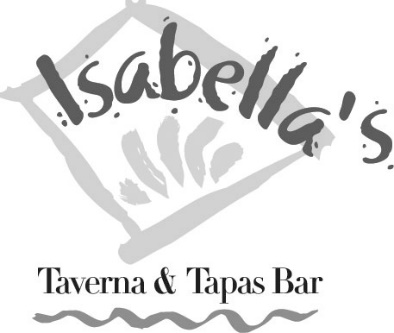 SOPA DEL DIA
chicken and lentil   TAPA DEL DIA
crostini /fig /goat cheese/strawberry sauce /fig balsamic  EMPANADILLA DEL DIA
beef /jalapeno/ cream cheese

PAELLA TAPA DEL DIA
pulled pork shank /baby shrimps / calasparra rice / peas / pimentoPASTA DEL DIA
 homemade pasta /broccoli/red peppers chicken /alfredo sauce      ESPARRAGOS FRITOS 
crispy panko crusted asparagus “fries” 
/ smoked tomato aioli

QUESO FRITO
fried house-breaded goat cheese & almond fritters / tangy shallot vinaigrette

ALBONDIGAS
beef meatballs / roasted 
garlic-tomato rioja sauce

HUMMUS Y BABAGANOUSH**
chick peas / roasted eggplant / tahini / olive oil / garlic

CEVICHE*
baby shrimp / bay scallops / lime / lemon 
/ tomatoes / cilantro / jalapeño 

JUDIAS VERDES*
baby green beans / roasted garlic / evoo

QUESO AL HORNO**
brie / catalan bread / almonds / port wine reduction / fresh orange

SETAS*
sautéed mushrooms / garlic / evoo / sherry

GAMBAS AL PIL PIL*
sizzling shrimp / garlic oil / caramelized onions

PATATAS BRAVAS**
fried potatoes / bravas sauce / garlic aioli

ENSALADA VERDE** 
romaine / roasted garlic dressing / croutons / tomato / red onion / parmesan

ESPINACAS A LA SACROMONTE*
spinach / pine nuts / malaga raisins

POLLO CON ALCOHOFAS* 
chicken breast / artichokes / tomatoes

BROCHETAS DE POLLO
chicken thigh skewer / apricot sauce

FLAN DE ASTURIAS
classic spanish custard / caramel sauce

PASTEL DE CHOCOLATE SIN HARINA
flourless chocolate cake / raspberry coulis / hazelnut ice cream

CHOCOLATE SUISIDA ESTILLO ISABELLA’S
rich chocolate-cinnamon brownie / 
vanilla ice cream / caramel sauceSandwiches
$10.99 (Served with soup or fries)SANDWICH DEL DIABlackened chicken / lettuce/tomato /hummus / jalapeno aioli / feta / 
CHICKEN WRAPgrilled chicken breast / jalapeño aioli / 
feta / lettuce / tomato / avocado /
 red onions
SPANISH BURGERchorizo & beef burger / crispy serrano 
ham / tomato / manchego / 
marmalade onions / garlic aioli
ISABELLA’S TURKEY CLUBturkey breast / bacon / goat cheese / mayonnaise / lettuce / avocado / tomato / multi-grain bread
PORTOBELLO MUSHROOM BURGERportobello / spinach / swiss / tomato / jalapeno aioli / burger roll
SAUTÉED STEAK PANINIcaramelized onions / mushrooms / peppers / swiss cheese /  jalapeno aioli / ciabatta 

Salads
$10.99PEAR SALAD*goat cheese / pears / strawberries / arugula / red onions / candied walnuts / citrus honey vinaigrette
ISABELLA’S SALAD*mixed greens / mortadella / salami / swiss / turkey breast / hard boiled egg / cucumbers / tomatoes / shallot vinaigrette
SAUTÉED STEAK SALAD*steak /  romaine/ red bell peppers / tomatoes / onions / roasted garlic dressing
CURED SALMON SALAD*house-cured salmon / brie / mixed greens / /walnuts / bacon / apple / citrus vinaigrette
GOAT CHEESE ALMOND FRITTER SALADspinach / strawberries / apples / goat cheese-almond fritters / citrus vinaigrette
ENSALADA VERDE**romaine / roasted garlicdressing / croutons / parmesan